Guiding narrowboatsTuptonia – Owned by Girlguiding Counties of Birmingham and Northamptonshire– moored at Hockley Heath in Warwickshire - http://www.tuptonia.org.uk/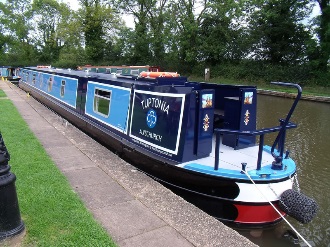 Spirit of Guiding – Owned by Girlguiding West Yorkshire West – Moored at Sowerby Bridge http://www.girlguidingwestyorkshirewest.org/narrowboat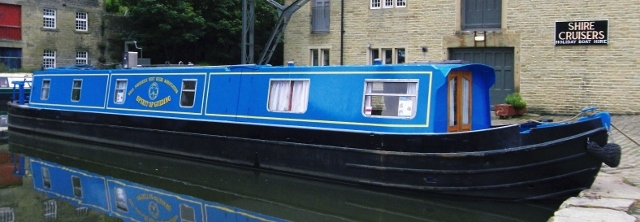 Scouting narrowboatsBen Gorton – Moored in London - https://scoutnarrowboat.co.uk/Jubilee Venture & Scout Venture – Owned by Wakefield Scouts – Moored in Wakefield - http://www.jubileeventure.org.uk/Other community Narrowboats (not exhaustive)Falcon Adam – Owned by Thames & Kennet Narrow Boat Trust – Moored at Aldermaston, on the Kennet and Avon canal - http://www.narrowboattrust.co.uk/Centenary – Owned by The Stratford upon Avon Narrowboat Trust – Moored at Hillmorton, near Rugby - http://www.centenarynarrowboat.btck.co.uk/Dicks Folly & Pickles Folly – Owned by SW Herts narrowboat – Moored at Hunton Bridge, Abbots Langley, Herts.- http://swhertsnarrowboat.org.uk/	Pickles Folly is accessible for one wheelchair userAngel II – Owned by Community canal boat trust – Moored at Angel, Islington, London - http://www.angelboat.org/Lancelot & Guinevere – Owned by LNBP – Moored at Braunston, Northamptonshire - http://www.lnbp.co.uk/Adams Ark – Owed by Doncaster council – Moored at Doncaster - http://www.doncaster.gov.uk/services/schools/adams-ark-canal-boatLady Hilda – Owned by KACT – Moored at Great Bedwyn - https://bruce.katrust.org.uk/lady-hilda/ Emsworth & Whistling Swan – Owned by Driftwood Days Boating Co. – Moored at Send, Woking, Surrey - https://driftwooddays.co.uk/ Pices,   Spirit,  Star  & Theo – Owed by Hillingdon narrowboats – On the grand union, moored at Harefield - www.hna.org.uk  Rosanne – Owned by Bromley youth trust – Moored at Leighton Buzzard – www.bromleyyouthtrust.co.uk Megan & Tinks – Owned by Nottingham narrowboat project - www.meganandtinks.org.ukTinks has wheelchair access for 2, non residential Key summary of boatsa Capacity includes adults and skipper/helm, ideal number of participants considers sleep arrangements for splitting under and over 18’sb Can accommodate a wheelchair user. A hydraulic lift takes people with mobility difficulties between the larger 'cruiser' rear deck and the cabinNameMooredCapacity aLengthSkipper availableTuptoniaHockey HeathSleeps 1270 ft.YesSpirit of GuidingSowerby BridgeSleeps 1056 ft.Yes, enquire when bookingBen GortonNortholt, London Sleeps 12 + 2 helms, Ideal for 8 participants70 ft.Included in hireJubilee VentureWakefieldSleeps 1047 ft.Enquire before bookingScout VentureWakefieldSleeps 1052 ft.Enquire before bookingFalcon AdamAldermaston Wharf, PadworthSleeps 1270 ft.Yes enquire when bookingCentenaryHillmorton, RugbySleeps 1270 ft.Enquire before bookingDicks FollyHunton Bridge, Abbots Langley, Herts.Sleeps 1270 ft.Enquire before bookingPickles FollybHunton Bridge, Abbots Langley, Herts.Sleeps 1060 ft.Enquire before bookingAngel IIAngel, Islington, LondonSleeps 1272 ft.YesLancelot Braunston, NorthamptonshireSleeps 1270 ft.YesGuinevereBraunston, NorthamptonshireSleeps 1260 ft.YesAdams ArkDoncasterSleeps 1152 ft.YesLady HildaGreat BedwynSleeps 962 ft.YesEmsworthSend, Woking SurreySleeps 8Enquire before bookingWhistling SwanSend, Woking SurreySleeps 1270 ftEnquire before bookingPiscesHarefield, UxbridgeSleeps 11Yes with chargeMerlinHarefield, UxbridgeSleeps 11Yes with chargeTheoHarefield, UxbridgeSleeps 12Yes with chargeStarHarefield, UxbridgeSleeps 12Yes with chargeRosanneLeighton BuzzardSleeps 13Yes with chargeMeganIn city centre nottinghamSleeps 1070 ftIncluded in chargeTinksWheelchair access for 2In city centre nottinghamSleeps 1070ftIncluded in charge